Candidatures Paris 8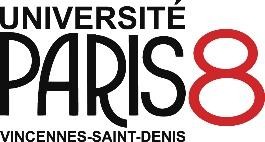 Informations complémentaires(cette fiche doit obligatoirement être complétée, signée et jointe à votre dossier de candidature)Numéro de dossier de candidature : ……………………………………………………………………Nom de naissance : ………………………………………………………………………………………Nom d’usage : ……………………………………………………………………………………………Prénom : …………………………………………………………………………………………………Téléphone : ………………………………………………………………………………………………Avez-vous déjà été inscrit dans l’enseignement supérieur français (université, IUT, BTS…) :  Oui  Non Si la réponse est « Non », êtes-vous ressortissant de l’un des pays à procédure Campus France indiqués ci-dessous :  Oui  NonAlgérie, Argentine, Bénin, Brésil, Burkina-Faso, Burundi, Cameroun, Chili, Chine, Colombie, Comores, Congo Brazzaville, Corée du sud, Côte d’Ivoire, Djibouti, Egypte, Etats-Unis, Gabon, Guinée, Haïti, Inde, Indonésie, Iran, Japon, Koweït, Liban, Madagascar, Mali, Maroc, Maurice, Mauritanie, Mexique, Nigéria, Pérou, République Démocratique du Congo, Russie, Sénégal, Singapour, Taïwan, Tchad, Togo, Tunisie, Turquie, Vietnam. Si vous êtes ressortissant de l’un de ces pays et n’êtes pas résident en France, vous devez uniquement suivre la procédure Campus France et déposer votre candidature dans l’application « Études en France » : http://www.campusfrance.org/fr/page/les-differentes-proc%C3%A9duresPour plus d’informations, contactez l’espace Campus France de votre pays.L'inscription en formation initiale concerne tous les étudiants, y compris les étudiants boursiers, qui poursuivent leurs études à l'université sans être financés par une entreprise ou un organisme public ou privé.L'inscription en formation continue concerne uniquement les étudiants qui ont obtenu un financement d'une entreprise ou d'un organisme public ou privé dans le cadre d'un congé individuel de formation ou qui sont demandeurs d’emploi ou à la recherche d’un contrat de professionnalisation ou d'alternance.Souhaitez-vous vous inscrire en :       Formation initiale	 Formation continue Etes-vous :  En attente d’un financement (OPCA, Entreprise…) En recherche d’un contrat de professionnalisation En recherche d’un contrat d’apprentissage Demandeur d’emploi Non concerné(e) par les quatre choix ci-dessusJe certifie exactes les réponses indiquées dans cette fiche d’informations complémentaires et atteste n’avoir créé qu’un seul compte dans l’application Candidatures Paris 8.En cas de déclaration inexacte, la candidature pourra être rejetée et l’inscription refusée. Date : ………………………….	Signature du candidat